KENNEL ASSOCIATION
CHAMPIONSHIP SHOW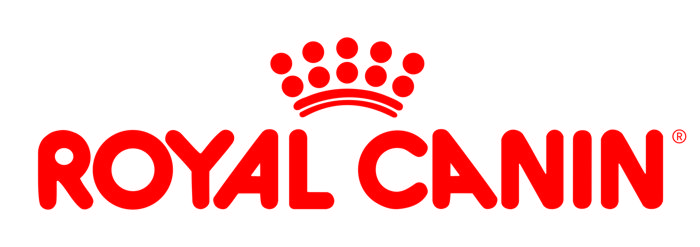 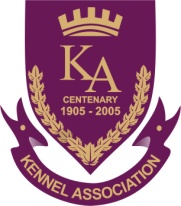 SAPS SPORTS CLUB, NDABENISATURDAY 3rd MARCH 2018CARS ARE NOT PERMITTED ON THE FIELD AT ANY TIME- RIGHT OF ADMISSION RESERVEDENQUIRIES:	MRS D E POWELL (Hon Sec) Tel: 021 715 9758- Fax: 021 712 1489- Email: kennelassociationshows@gmail.com	R BATEMAN (Chairman) 021 434 4477SHOW MANAGER: Mr J MarquesKUSA REPRESENTATIVE: Mr R KoningVET ON CALL:  Vets, Pinelands- Tel: 021 531 7894POSTAL/EMAIL ENTRIES:	P O , CONSTANTIA, 7848 Early Bird Entries:  Received and accepted by 2nd FebruaryR110.00 per dog.  Breed / Dog Jumping Grades 1.3.5 / Agility Grade 3 / Class CR40.00 per dog Non-Qualifying Classes. Baby Puppy / Dog Jumping / AgilityHandler Classes R20.00 per dog FREE if entered in BreedEntries received after 2nd February until 14th February will carry a surcharge of R50.00 per dog FLYBALL Team free if entered in other Disciplines otherwise R120.00 per Team- Catalogues R50.00 (Group)Faxed Entries only accepted if LEGIBLE with proof of payment with Exhibitors name PRINTED CLEARLY on the deposit slip.The Breed Classes will be judged in alphabetical order as listed in Schedule 2 of the KUSA Constitution unless otherwise statedBREED CLASSES:  B PUP 4 to 6  mths Not eligible for CC- MIN PUP 6 to 9mths ~ PUP 9 to 12  mths- JUN 12 to 18 mthsGRAD 18 to 24 mths- SA B ~ VETERANS- OPEN ~ CHAMPIONSMiniature Dachshunds will be weighed. Remainder Working Group to commence after Rottweiler Breed.ORDER OF JUDGING: BREED:BPUP, MIN PUP, PUP, JUN, GRAD, SAB, VETERAN, OPEN, CHAMPGROUP:BPUP, PUP, JUN, VET, GROUPFINALS: BBPIS, BVIS, BJIS, BPIS, BISTHERE WILL BE NO CHANGES IN THE ORDER OF JUDGINGCHILD HANDLERS: 8 years and under 11 years    JUNIOR HANDLERS: over 11 years and under 18 years on the day of the National Finals.  Kindly submit proof of age for Child and Junior Handler.  Handlers are requested to bring their Handlers Cards with them to be signed by the Judge. Signed by the Judge.ON NO ACCOUNT ARE CARS ALLOWED ON THE FIELDSpecial Events, the Kennel Association & Royal Canin Supreme Puppy Competition sponsored by ‘ RoyalCanin’Schedule 5E (13)will be judged by Mr N Kay before the judging of Kennel Association Finals. Please submit a copy of your Best Puppy in Show Certificate when returning your invitation
AGILITY:  -All Grades CONTACT and NON-CONTACT - Small / Medium / Large. Paragraph 3.16.2 of Schedule 5L shall not apply.Bitches in Season permitted in Agility& Dog Jumping Discipline and Breed.COMMERCIAL STALLS: are available @ R250.00 per Stall and must be booked and paid for by 14th February 2018CARS PARKED AT OWNERS’ RISK- CLUB MEMBERSHIP: 01/01/2018 – 31/12/2018 – Single R10.00- Family R15.00All Exhibitors/Handlers/Owners are personally responsible for the control of their dogs at all times and shall be personally liable for any claims which may be made in respect of injuries which may arise or be caused by their dogs. All Exhibits must be on leads at all times unless otherwise instructed by a JudgeThe person/s responsible for any damages made to the venue, grounds and or irrigation system will be liable for the cost thereof.PLEASE ADD R20.00 WHEN MAKING CHEQUE OR CASH DEPOSITNO REFUNDS Bank: ABSA  Account Name: KENNEL ASSOCIATION  Account Number: 9288854600Branch: TOKAI  Branch Number: 632005BreedJudgeTimeGundog GroupMr A Sheasby (Gaut)09h00Herding GroupMr K Hull (WC)09h00Hound GroupMrs E Raubenheimer (WC) after RottweilersTerrier Group- Terrier Group will commence with Staffordshire BT alphabetical resumes thereafterMr N Kay (Mpmupl)08h00Toy Group– Mr G Thompson (Gaut)After Utility GroupUtility GroupMr G Thompson (Gaut)08h00Working Group exceptRottweiler BreedMr B Africa (WC)  Mrs E Raubenheimer08h00BEST BABY PUPPY Mr K HullBefore BISBEST PUPPYMr A SheasbyBefore BISBEST JUNIORMr A SheasbyBefore BISBEST VETERAN Mr K HullBefore BISBEST IN SHOWMr N KayDisciplineJudgeTimeAgility- All Grades- Mrs M Frey 08h00Fly BallMs J Knighton-Fitt07h30Dog Jumping- All Grades- (6)Mrs M Sparks08h00 Dog Carting after Dog JumpingMr T van der VyverClass CMrs A Brooke08h00Handlers – Child & JuniorMr G  Thompson07h30